Dzień dobry Temat 22: Kultura oświecenia. Wiek rozumu i doświadczeń.Wiadomości do tego tematu znajdziecie w podręczniku na str. 136-141.Z tego tematu powinniście zapamiętać/umieć:Wyjaśnić, dlaczego II poł. XVIII w. nazwano „wiekiem rozumu”Wymienić najważniejsze osiągnięcia techniki i nauki Co oznacza „rokoko” w sztuce i architekturze? Czym charakteryzował się klasycyzm?1.Przeczytaj rozdział „Immanuel Kant i oświecenie” i w zeszycie zapisz, jak filozof I. Kant rozumiał oświecenie. Jaka maksyma wg niego stała się hasłem przewodnim tej epoki?https://epodreczniki.pl/a/wiek-rozumu-czyli-oswieceniowa-europa/DRvgtJyXX2. Zapraszam do obejrzenia filmu https://www.youtube.com/watch?v=VhgeRT_OS1o3. Na podstawie obejrzanych filmów i wiadomości z podręcznika przepisz do zeszytu tabelę i uzupełnij ją.Przepisz do zeszytu:4. Wiek XVIII to okres powstania i rozwoju dwóch stylów w sztuce i architekturze. Pierwszym było „rokoko”- styl odznaczający się lekkością formy, bogactwem zdobień i dekoracji. Drugim – klasycyzm; wzorowany na sztuce antycznej Grecji i Rzymu.Zadanie domoweWykonaj zadania 3 i 4 w zeszycie ćwiczeń str. 55.Na podstawie ilustracji określ, jaki styl przedstawia dany zabytek    1. styl ……………………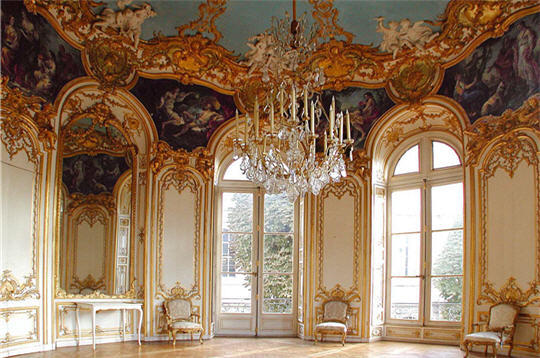  2. Styl …………………….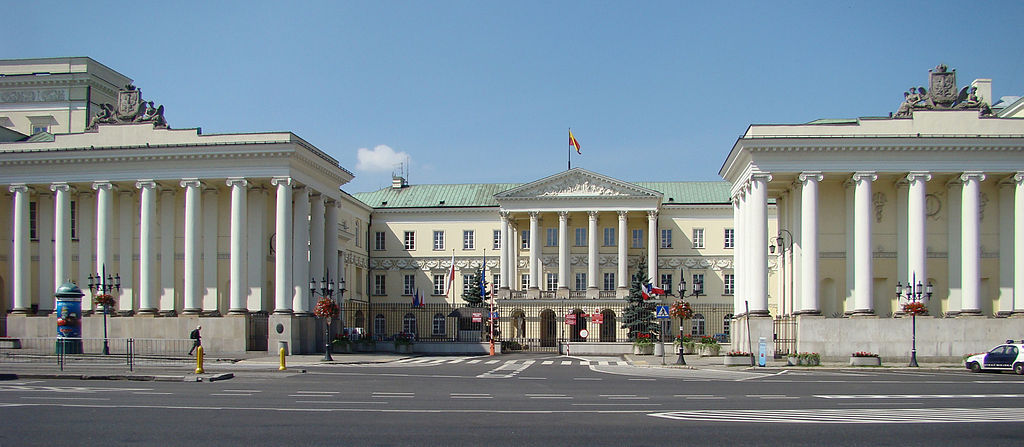  3. Styl ……………………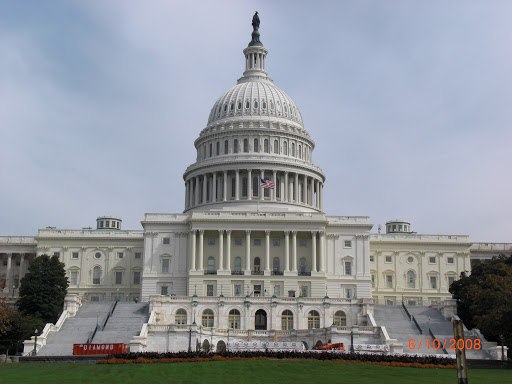  4. Styl ……………………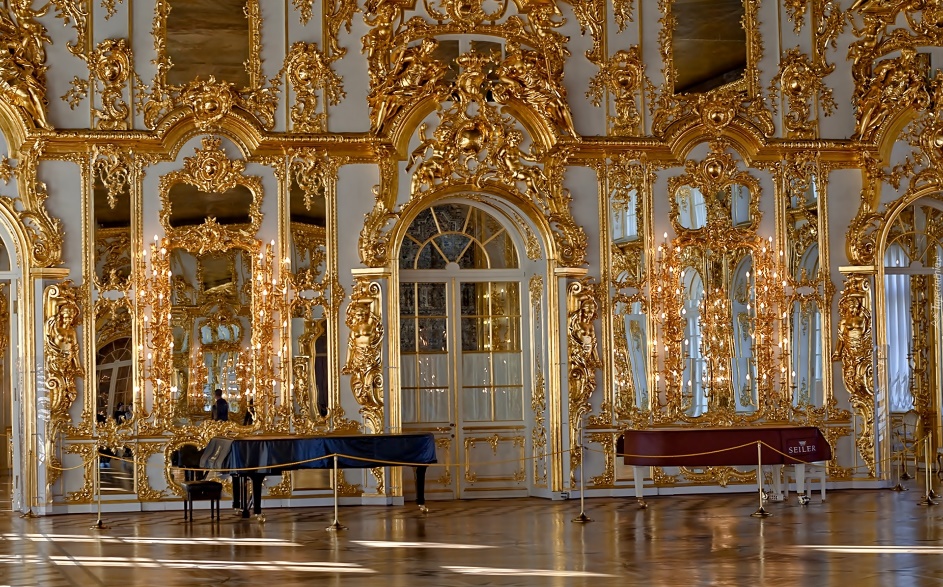  5. Styl ………………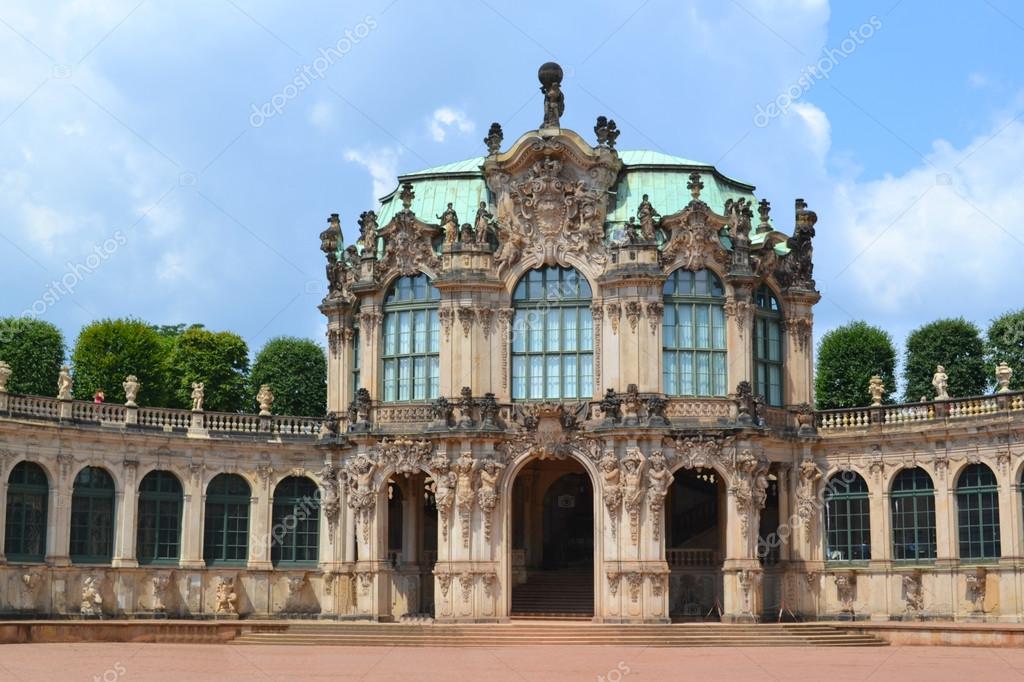 Zmiany które przyniosło oświecenie (wynalazki/ osiągnięcia)SzkolnictwoMedycynaBiologiaFilozofiaTechnika/ gospodarkaFizyka Astronomia i matematyka